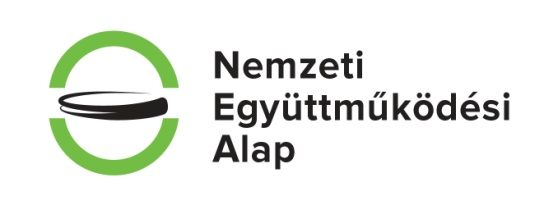 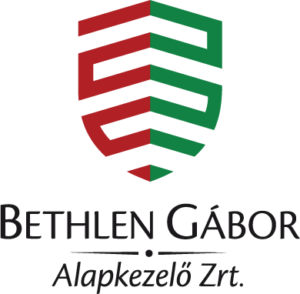 Támogatásával valósul meg a Smaragd Sclerosis Multiplexes Betegek Egyesülete szervezésében.A rendezvényre történő utazási költséget a Magyar Sclerosis Multiplexes Betegek Szövetsége támogatja.A részvétel ingyenes, de a COVID 19 vírusra való tekintettel korlátozott, regisztráció szükséges!Jelentkezés határideje:  2020. augusztus 31.smaragdsme@gmail.com  vagy Kalló Julianna  SM elnök +36-70-5248393„A való világban az ember valóra válhatja a saját csodáit”Richelle MeaadMEGHÍVÓOrszágos SM Nap2020. szeptember 12.Smaragd SM EgyesületHelyszín: Aranyhomok Business City Wellness HotelKecskemét, Kossuth tér 3.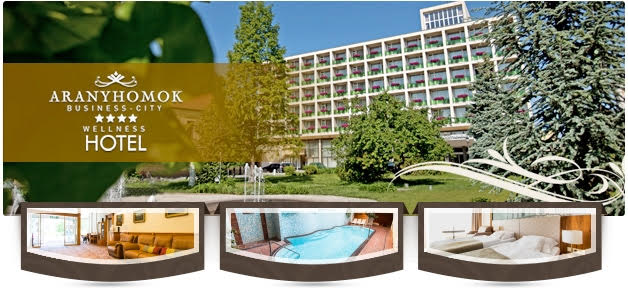 „ A legnagyobb sikereket akkor fogjuk elérni,amikor képessé válunk arra, hogy másokon segítsünk .”Charles Francis  HaanelFővédnök: Dr. Mák Kornél   Bács-Kiskun Megyei Önkormányzat alelnöke    Védnök: Furcsa Józsefné                                      MSMBSZ elnöke2020.09.12.  9.00.  -  9.50	            érkezés, regisztráció9.50			Szabó Sándor tanár, tárogatós10.00		           Köszöntő, MegnyitóDr. Mák Kornél BKMÖ alelnöke	Furcsa Józsefné MSMBSZ elnöke  Nyikora Péterné NEA TF kollégiumi civil delegáltKalló Julianna Smaragd SM Egyesület elnökeSzakmai és ismeretterjesztő előadások:10.30	    „ Foglalkozási Rehabilitáció lehetőségei napjainkban”Daczi Péter szakmai vezetőSzociális és Gyermekvédelmi Főigazgatóság10.55		„ Aktualitások az SM kezelésében” 		Dr. Jobbágy Zita főorvos SM központvezető 	11.25		„Interaktív beszélgetés az SM pszichés tüneteiről és azok kezeléséről”Dr. Baka Gabriella pszichiáter12.00  	Aranyhomok előtti főtéren közös fotóÖkumenikus áldás13.00			Ebéd14.00			Kulturális program	„ Jolika beszól”			Bach Szilvia humorista15.00 			Városközponti városnézés 16.00			Hazautazás		